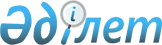 Об утверждении Положения "О порядке продажи государственных пакетов акций на аукционах"
					
			Утративший силу
			
			
		
					Постановление Государственного Комитета Республики Казахстан по приватизации от 7 февраля 1996 г. N 37. Зарегистрировано в Министерстве юстиции Республики Казахстан 19.01.1996 г. за N 153. Утратило силу - приказом Председателя Комитета государственного  имущества и приватизации Министерства финансов Республики Казахстан от 25 августа 2000 года N 195                              Извлечение 

                     из приказа Председателя 

                    Комитета государственного 

                     имущества и приватизации 

                       Министерства финансов  

                       Республики Казахстан 

                от 25 августа 2000 года N 195       "Во исполнение постановления Правительства Республики Казахстан от 26 июня 2000 года N 942 "Об утверждении Правил продажи объектов приватизации" приказываю: 

      1. Признать утратившими силу некоторые нормативные правовые акты, регулирующие продажу объектов приватизации, согласно приложению... 

      3. Настоящий приказ вступает в силу с момента подписания.       Председатель 

                              Приложение 

                              к приказу Комитета 

                              государственного имущества и 

                              приватизации Министерства 

                              финансов Республики Казахстан 

                              N 195 от 25.08.2000г. 

  

                Перечень утративших силу некоторых 

                    нормативных правовых актов, 

             регулирующих продажу объектов на торгах 

  

      1. Постановление Государственного Комитета Республики Казахстан по приватизации от 7 февраля 1996 г. N 37 "Об утверждении Положения "О порядке продажи государственных пакетов акций на аукционах"...". 

-------------------------------------------------------------------- 

  

     Во исполнение Указа Президента Республики Казахстан, имеющего силу Закона, "О приватизации" от 23 декабря 1995 года  U952721_  и в целях унификации порядка продажи государственных пакетов акций на аукционах Государственный Комитет Республики Казахстан по приватизации постановляет:  

      1. Утвердить прилагаемое "Положение о порядке продажи государственных пакетов акций на аукционах".  

      2. Установить, что продажа государственных пакетов акций на аукционах должна осуществляться исключительно в соответствии с вышеназванным Положением.  

      3. Признать утратившим силу "Временное положение о порядке продажи государственных пакетов акций на открытых аукционах", утвержденное постановлением Государственного комитета Республики Казахстан по приватизации от 9 августа 1995 года N 60, и согласованное с Государственным Комитетом Республики Казахстан по управлению государственным имуществом 25 июля 1995 года с изменениями и дополнениями, внесенными постановлением Государственного Комитета РК по приватизации от 10 ноября 1995 года N 148.  

      4. Начальникам Управления продажи государственных пакетов акций акционерных обществ Куттыбаевой К.С. и Управления приватизации объектов социальной инфраструктуры Махимову Н.Ж. в срок до 1 марта 1996 года подготовить и внести предложения по приведению в соответствие с Указом Президента Республики Казахстан, имеющим силу Закона, "О приватизации" и "Положением о порядке продажи государственных пакетов акций на аукционах" нормативных актов и инструкций, регулирующих порядок продажи государственных пакетов акций на аукционах.  

      5. Контроль за исполнением настоящего постановления возложить на заместителей Председателя - Дубермана Ю.Е. и Сарабекову Т.С.  

       Председатель  

                                          Утверждено    

                               Постановлением Государственного    

                                Комитета Республики Казахстан    

                                      по приватизации    

                                 от 7 февраля 1996 года N 37                                   Положение  

                          "О порядке продажи  

              государственных пакетов акций на аукционах" <*>        Сноска. В текст Положения внесены следующие изменения согласно постановлению Департамента по приватизации Минфина РК от 4 августа 1997 г. N 386:  

      а) слова "Государственный комитет Республики Казахстан по приватизации" заменить словами "Департамент по приватизации Министерства финансов Республики Казахстан";  

      б) слова "далее - Комитет" заменить словами " далее - Департамент";  

      в) слова "Государственный комитет Республики Казахстан по управлению государственным имуществом" заменить словами "Департамент управления государственным имуществом и активами Министерства финансов Республики Казахстан";  

      г) слова "Государственный комитет Республики Казахстан по земельным отношениям и землеустройству" заменить словами "Комитет по управлению земельными ресурсами Министерства сельского хозяйства";  

      д) слова "Председатель Государственного комитета Республики Казахстан по приватизации" заменить словами "Директор Департамента по приватизации Министерства финансов Республики Казахстан".  

                           I. Общие положения  

      Положение разработано в соответствии с Указом Президента Республики Казахстан, имеющим силу Закона, "О приватизации" от 23 декабря 1995 года  U952717_  , и регулирует порядок продажи государственных пакетов акций акционерных обществ на аукционах.  

      1.1. Основные определения  

      В Положении, как это в дальнейшем определено, слова и выражения будут иметь следующие значения, если только контекст не предусматривает иное:  

      1.1.1. "Продавец" - Департамент по приватизации Министерства финансов Республики Казахстан.  

      1.1.2. "Организатор" - Продавец либо иное юридическое или физическое лицо, организующее подготовку и проведение аукциона по продаже государственных пакетов акций.  

      1.1.3. "Участник" - юридическое или физическое лицо, зарегистрированное в установленном порядке для участия в аукционе.  

      1.1.4. "АО" - акционерное общество.<*>  

      Сноска. Подпункт 1.1.4. - в новой редакции согласно постановлению ГК РК по приватизации от 12.02.97 г. N 79; пункт 1.1.4 - исключен согласно постановлению Департамента по приватизации Минфина РК от 28 июля 1997 N 381, пункты 1.1.5-1.1.15 считать соответственно пунктами 1.1.4-1.1.14.  

      1.1.5. "Торги" - аукционная форма продажи лотов.  

      1.1.6. "Английский метод торгов" - метод торгов, при котором стартовая цена повышается с заранее объявленным шагом до момента, когда остается один Участник, предложивший наиболее высокую цену.  

      1.1.7. "Голландский метод торгов" - метод торгов, при котором стартовая цена понижается с объявленным шагом до момента, когда один из Участников согласится купить лот по объявленной цене.  

      1.1.8. "Лот" - целое число акций конкретного АО, выставляемых на торги.  

      1.1.9. "Минимальная цена лота" - цена, ниже которой лот не может быть продан.  

      1.1.10. "Стартовая цена лота" - цена, с которой начинаются торги по каждому лоту.  

      1.1.11. "Цена продажи" - окончательная цена лота, установленная в результате торгов.  

      1.1.12. "Победитель" - Участник, предложивший наиболее высокую цену за лот на торгах.  

      1.1.13. "Покупатель" - Победитель, заключивший с Продавцом договор купли-продажи акций.  

      1.1.14. "Физические лица" - граждане Республики Казахстан, граждане других государств, а также лица без гражданства.  

      1.2. Объект продажи  

      1.2.1. Объектом продажи являются государственные пакеты акций АО, переданные на продажу Департаменту по приватизации Министерства финансов Республики Казахстан Департаментом управления государственным имуществом и активами Министерства финансов Республики Казахстан.  

      Решение о выставлении объекта продажи на аукцион принимает Продавец.  

      1.2.2. Государственный пакет акций выставляется на аукцион целиком, одним лотом и его продажа осуществляется по английскому методу торгов. При выставлении этого пакета на второй аукцион продажа осуществляется целиком одним лотом по голландскому методу торгов. При выставлении на третий и последующие аукционы государственный пакет акций по решению Продавца может быть разделен на лоты, составляющие не более 10% от уставного капитала АО, и его продажа осуществляется по голландскому методу торгов.  <*>  

      Сноска. Подпункт 1.2.2 - исключен постановлением ГК РК по приватизации от 12.02.97 г. N 79, пункты 1.2.3 и 1.2.4 считать соответственно подпунктами 1.2.2. и 1.2.3; статья 1.2 - дополнена пунктом 1.2.2 согласно постановлению Департамента по приватизации Минфина РК от 28 июля 1997 N 381, пункты 1.2.2, 1.2.3 считать соответственно пунктами 1.2.3, 1.2.4; пункт 1.2.2 - в новой редакции согласно постановлению Департамента государственного имущества и приватизации Минфина РК от 30 марта 1998 г. N 154.  V980082_   

      1.2.3. На аукционы выставляются государственные пакеты акций АО, зарегистрировавших эмиссию акций в порядке, установленном действующим законодательством.  

      1.2.4. При продаже государственных пакетов акций должны соблюдаться все требования, предъявляемые действующим   законодательством к сделкам с ценными бумагами.      1.3. Продавец и Организатор    

     1.3.1. Продавец осуществляет продажу государственных пакетов   акций в порядке, определенном действующим законодательством и   настоящим Положением.    

     1.3.2. Исключительными функциями Продавца являются:    

     - определение перечня АО, государственный пакет акций которых выставляется на аукцион;    

     - распределение АО по отдельным аукционам и установление сроков их проведения;    

     - определение стартовой и минимальной цен лота;    

     - прием гарантийных взносов;    

     - заключение договоров на организацию и проведение аукционов сОрганизаторами;    

     - осуществление контроля за ходом организации и проведения   аукционов;    

     - заключение договоров купли-продажи с Победителями торгов и   контроль за их исполнением;    

     - разделение пакета акций на лоты при выставлении на второй и  последующие аукционы;    

     - осуществление расчетов с Участниками, Покупателями и   Организаторами.          1.3.3. Продавец организует и проводит аукцион самостоятельно, либо заключает договор на организацию и проведение аукциона по продаже государственных пакетов акций с юридическим или физическим лицом, имеющим лицензию первой категории на право осуществления профессиональной деятельности на рынке ценных бумаг (осуществление брокерской и дилерской деятельности).  

      Продавец не вправе передавать по договору функции, перечисленные в статье 1.3.2. настоящего Положения.  

      1.3.4. Договор на организацию и проведение аукциона по продаже государственных пакетов акций заключается в письменной форме между Продавцом и Организатором и должен содержать:  

      - дату, номер и срок действия лицензии Организатора;  

      - перечень госпакетов акций с разбивкой по отдельным аукционам;  

      - предельные сроки проведения аукциона;  

      - размер государственного пакета акций по каждому АО;  

      - количество лотов;  

      - метод проведения торгов при продаже каждого лота;  

      - стартовую и минимальную цены каждого лота;  

      - размер гарантийного взноса и порядок его внесения;  

      - перечень документов, передаваемых Организатору, по каждому АО;  

      - периодичность и форму отчетности Организатора о ходе подготовки и проведения аукциона;  

      - размер и условия получения вознаграждения Организатором и порядок взаиморасчетов с Продавцом;  

      - взаимные обязательства и имущественную ответственность;  

      - срок действия договора и условия его расторжения.  

      1.3.5. Размер вознаграждения Организатора составляет не более 5% от цены продажи каждого лота, по которому Покупатель произвел авансовый платеж в соответствии с правилами статьи 4.2. настоящего Положения.  

      1.4. Участник аукциона  

      1.4.1. К участию в аукционе допускаются физические лица, негосударственные юридические и иностранные юридические лица, прошедшие регистрацию в порядке, определенном статьей 2.5. настоящего Положения.  

      1.4.2. Участниками аукциона не могут быть:  

      а) хозяйственные товарищества, в уставном фонде которых доля государственной собственности составляет более 20%;  

      б) Организатор аукциона;  

      в) АО, акции которых выставляются на продажу;  

      г) Победители предыдущих торгов, не выполнившие соответствующих обязательств по заключению и исполнению договора купли-продажи.  

      1.4.3. При продаже государственного пакета акций Покупатель-акционерное общество не может приобрести более 25% акций акционерного общества, если последнее владеет акциями Покупателя.  

      1.4.4. На аукционе имеют право присутствовать все желающие, оплатившие входной билет. Работники средств массовой информации освобождаются от оплаты входных билетов.  

                  II. Подготовка к проведению аукциона  

      2.1. Порядок подготовки аукциона  

      2.1.1. Подготовка к проведению аукциона осуществляется в следующем порядке:  

      - формируются лоты;  

      - определяются стартовые и минимальные цены лотов;  

      - определяется метод продажи каждого лота;  

      - лоты распределяются по отдельным аукционам;  

      - определяется размер и порядок внесения гарантийного взноса;  

      - устанавливаются сроки проведения аукционов;  

      - при необходимости проводится тендер за право заключения договора на организацию и проведение аукциона по продаже государственных пакетов акций;  

      - составляются проспекты продажи, информационные бюллетени, аукционные карты и графики посещения АО;  

      - публикуется информационное сообщение о проведении аукциона и осуществляется другая рекламная деятельность;  

      - принимаются гарантийные взносы;  

      - производится регистрация Участников.  

      2.2. Стартовые и минимальные цены лотов  

      2.2.1. Государственный пакет акций не может быть продан ниже минимальной цены, определяемой на уровне не ниже 10% от расчетной цены, установленной в соответствии с действующим нормативно-правовым актом, регулирующим оценку государственных пакетов акций, (далее - нормативно-правовой акт), если эта минимальная цена установлена. При проведении торгов по голландскому методу минимальная цена может не устанавливаться<*>.  

      Сноска. Пункт 2.2.1 - с изменениями, внесенными постановлением Государственного комитета Республики Казахстан по приватизации от 9 апреля 1996 г. N 134.  

      2.2.2. При продаже государственного пакета акций по английскому методу торгов стартовая цена равна расчетной минимальной цене государственного пакета акций.  

      2.2.3. При продаже государственного пакета акций по голландскому методу торгов стартовая цена определяется путем умножения расчетной цены, определенной согласно нормативно-правового акта, на повышающий коэффициент. Этот коэффициент устанавливается Продавцом, но не может быть ниже 10.  <*> 

      Сноска. Пункт 2.2.3 - с изменениями, внесенными Постановлением Государственного комитета Республики Казахстан по приватизации от 9 апреля 1996 г. N 134.  

      2.3. Гарантийный взнос  

      2.3.1. Гарантийный взнос является обеспечением следующих обязательств Участника:  

      - подписать протокол о результатах торгов в случае победы на торгах;  

      - заключить договор купли-продажи в соответствии с протоколом о результатах торгов;  

      - надлежащим образом исполнить обязательства по договору купли-продажи.  

      2.3.2. Гарантийный взнос для участия в аукционе устанавливается в одинаковом размере для всех государственных пакетов акций (лотов), выставляемых на аукцион, и рассчитывается по следующей методике:  

      а) по каждому лоту определяются от 5 до 15% (по усмотрению Продавца):  

      - от стартовой цены лота - при английском методе торгов;  

      - от расчетной цены лота, определенной в соответствии с действующим нормативно-правовым актом - при голландском методе торгов<*>;  

      б) определяется среднеарифметическая величин, полученных в пункте "а" настоящей статьи;  

      в) определяется наименьшая стартовая или минимальная цена лота из числа лотов, выставляемых на аукцион;  

      г) размер гарантийного взноса принимается равным наименьшей из величин, полученных в пунктах "б" и "в" настоящей статьи.  

      Сноска. Пункт 2.3.2 - с изменениями, внесенными постановлением Государственного комитета Республики Казахстан по приватизации от 9 апреля 1996 г. N 134.  

      2.3.3. Участники вправе внести любое количество гарантийных взносов, при этом один гарантийный взнос дает право покупки одного лота.  

      2.3.4. Гарантийный взнос вносится в форме и порядке, установленном в информационном сообщении, и в соответствии с действующим законодательством. Размер гарантийного взноса не может быть изменен после опубликования информационного сообщения. Гарантийный взнос может быть внесен от имени Участника любым другим физическим или юридическим лицом. Получателем гарантийного взноса является Продавец.  

      2.3.5. Гарантийный взнос Участника, победившего в торгах и заключившего договор купли-продажи, относится в счет причитающихся платежей по договору купли-продажи.  

      2.3.6. Гарантийный взнос не возвращается Продавцом в случаях:  

      - отказа от участия в аукционе менее чем за три дня до его проведения;  

      - отказа Победителя от подписания протокола о результатах торгов либо от заключения договора купли-продажи;  

      - неисполнения или ненадлежащего исполнения обязательств по договору купли-продажи;  

      - обнаружившегося несоответствия Участника требованиям, предъявляемым к нему настоящим Положением и законодательством Республики Казахстан.  

      Во всех остальных случаях гарантийные взносы возвращаются в срок не более 5 банковских дней со дня окончания аукциона, а если деньги поступили на счет Продавца после аукциона, то в течение 5 банковских дней со дня их поступления.  

      2.4. Информационное сообщение и другие рекламные материалы  

      2.4.1. Информационное сообщение о проведении аукциона должно быть опубликовано не менее чем за 30 дней до проведения аукциона:  

      а) в республиканской официальной печати на казахском и русском языках во всех случаях;  

      б) в областной прессе в том случае, если АО расположено в данной области (в том числе Алматинской) и/или аукцион проводится на ее территории.  

      2.4.2. Информационное сообщение должно быть размером не менее 200 квадратных сантиметров.  

      2.4.3. Информационное сообщение должно содержать:  

      - дату, место и время проведения аукциона;  

      - наименование, основной профиль деятельности и адрес АО, акции которого выставляются на продажу;  

      - размеры выставляемых лотов (в процентах от уставного фонда) по каждому АО;  

      - метод проведения торгов по каждому лоту;  

      - стартовые и минимальные цены лотов, выставляемых на продажу;  

      - размер гарантийного взноса и расчетный счет получателя;  

      - место и сроки приема заявок;  

      - телефоны и адреса, где можно получить проспекты продажи, информационный бюллетень, правила проведения аукциона и иную информацию;  

      - другую дополнительную информацию по решению Продавца.  

      2.4.4. До публикации информационного сообщения по каждому АО должны быть подготовлены:  

      а) проспект продажи, содержащий информацию об АО, необходимую будущему инвестору для оценки финансово-экономического состояния АО и принятия решения об эффективности вложений капитала в его ценные бумаги, и состоящий из копий:  

      - акта приема-передачи государственного пакета акций из Департамента управления государственным имуществом и активами Министерства финансов Республики Казахстан в Департамент по приватизации Министерства финансов Республики Казахстан;  

      - учредительных документов;  

      - проспекта эмиссии акций и свидетельства о регистрации эмиссии;  

      - бухгалтерского баланса с приложениями за последний отчетный период до дня принятия решения Продавцом о выставлении государственного пакета акций данного АО на аукцион.  

      В Проспект продажи также могут быть включены другие дополнительные сведения (анализ факторов риска инвестора, данные о возможных вариантах технического перевооружения предприятия, расчеты его прибыльности после этого перевооружения, оценки объема необходимых для производства инвестиций, оценка перспективности производимой продукции на мировом или внутреннем рынках и т.д.);  

      б) информационный бюллетень включает все основные данные, содержащиеся в информационном сообщении, и другую дополнительную информацию об АО (объем выпуска продукции, рынка сырья и сбыта, характеристику основных фондов и пр.). Бюллетень рассылается до публикации информационного сообщения в соответствии со списком обязательной рассылки, установленным Продавцом;  

      в) аукционная карта, содержащая список детально описанных лотов, выставляемых на аукцион, которая выдается каждому Участнику в момент регистрации; 

      г) График посещения АО.    

      2.4.5. После публикации информационного сообщения Организатор обязан обеспечить свободный доступ всем желающим к   информации об АО, объекте продажи и правилах проведения аукциона.   

      2.4.6. Другие виды рекламы осуществляются в произвольной форме и должны быть направлены на максимально широкое привлечение   Участников.    

                      2.5. Регистрация Участников         2.5.1. Регистрация Участников аукциона производится со дня публикации информационного сообщения и заканчивается за час до начала аукциона.    

     2.5.2. Для регистрации в качестве Участника аукциона необходимо представить:    

     - заявку на участие в аукционе;    

     - паспорт или иной удостоверяющий личность документ;    

     - подлинник и копию платежного документа, подтверждающего внесения гарантийного взноса;    

     - документ, удостоверяющий полномочия представителя;    

     Юридические лица дополнительно представляют:    

     - нотариально заверенные копии устава и свидетельства о регистрации юридического лица.          АО дополнительно представляют выписку из реестра акционеров, содержащую информацию о доле государства в уставном фонде и об АО, которые владеют их акциями (на момент опубликования информационного сообщения).  

      2.5.3. Продавец и Организатор не вправе:  

      - требовать от Участника информации о его намерениях приобрести тот или иной лот, из числа выставленных на аукцион;  

      - разглашать информацию, имеющую отношение к Участникам торгов в течение всего периода подготовки торгов и их проведения;  

      - требовать представления дополнительных документов для регистрации в качестве Участника, кроме перечисленных в пункте  

2.5.2. настоящего Положения.  

      2.5.4. Лицо, прошедшее регистрацию, получает билет Участника, который обменивается на аукционный номер в день аукциона. Использование аукционного номера другим лицом в процессе торгов запрещено.  

                        III. Проведение аукциона  

      3.1. Аукцион проводит Аукционист. Аукцион начинается с объявления правил его проведения. Участники и присутствующие лица не имеют права влиять на ход аукциона или нарушать правила его проведения, в противном случае они могут быть удалены из зала проведения аукциона.  

      Решение о последовательности выставления лотов на торги принимает Аукционист. Этот порядок может не соответствовать порядку, установленному в аукционной карте.  

      3.2. Торги по каждому лоту начинаются с объявления Аукционистом объекта продажи, краткой его характеристики, метода проведения торгов, стартовой цены и шага изменения цены. Аукционист вправе менять шаг в процессе торгов, объявляя об этом. Шаг изменения устанавливается в пределах от 5 до 10% текущей цены лота.  <*>  

      Сноска. Пункт 3.2 - с изменениями и дополнениями, внесенными постановлением ГК РК по приватизации от 12.02.97 г. N 79; постановлен ием Департамента по приватизации Минфина РК от 28 июля 1997 N 381.  

      3.3. Торги проводятся по одному из двух ниже описанных методов:  

      3.3.1. Английский метод торгов:  

      - Аукционист объявляет стартовую цену лота и шаг увеличения цены. Поднятием номера Участники торга повышают стартовую цену, но не менее чем на объявленный шаг. Аукционист объявляет аукционные номера участвующих в торгах по лоту, закрепляет цену и предлагает ее повысить. Торги по лоту идут до максимально предложенной цены. Участник, предложивший наиболее высокую цену за лот, объявляется Аукционистом. Аукционист трижды повторяет последнюю цену лота и при отсутствии других поднятых номеров с ударом молотка объявляет о продаже данного лота.  

     Торг по лоту считается состоявшимся только в том случае, если хотя бы два участника повысили стартовую цену лота не менее чем на два шага увеличения цены".  <*> 

     Сноска. Подпункт 3.3.1. - с изменениями и дополнениями, внесенными постановлением ГК РК по приватизации от 12.02.97 г. N 79; постановлением Департамента по приватизации Минфина РК от 28 июля 1997 N 381.  

      3.3.2. Голландский метод торгов:  

      - Аукционист объявляет стартовую цену лота и понижает ее с заявленным шагом, объявляя новую цену. Аукционист называет номер Участника, который первый поднял аукционный номер при объявленной цене и с ударом молотка объявляет его Победителем по данному лоту. Если при объявлении Аукционистом минимальной цены лота не один из Участников не изъявил желание приобрести данный лот, то лот снимается с торгов.  

      В случае, если одновременно поднимаются два или более номера, решение о том, кто поднял номер первым, принимает Аукционист, и Участники не имеют права его оспаривать. В исключительных случаях Аукционист вправе прибегнуть к процедуре жеребьевки.  

      Торг по лоту считается несостоявшимся в случае, если на момент его проведения остался только один зарегистрированный участник, имеющий неиспользованный гарантийный взнос, за исключением третьих и последующих торгов, на которых лот может быть продан единственному участнику.  

      Данный метод торгов может быть реализован с использованием электронных систем.  <*>  

      Сноска. пункт 3.3.2 - с дополнениями, внесенными постановлением Департамента по приватизации Минфина РК от 28 июля 1997 N 381.  

      3.4. Результаты торгов по каждому проданному лоту оформляются протоколом о результатах торгов, который подписывается Организатором, Аукционистом и Победителем по окончании торга по каждому лоту. Аукционист вправе объявить перерыв для подписания протокола. Протокол составляется в трех экземплярах, по одному для Продавца, Покупателя и Организатора. Организатор обязан передать Продавцу один экземпляр протокола о результатах торгов не позднее дня, следующего за днем проведения аукциона.  

      3.5. Протокол о результатах торгов является документом, фиксирующим результаты торгов и обязательства Победителя и Продавца заключить договор купли-продажи государственного пакета акций по цене продажи. Победитель имеет право заключить договор купли-продажи в срок не более десяти календарных дней со дня подписания протокола, по истечении которого это право утрачивается.  

      3.6. В случае, если лот не был продан на аукционе, он повторно выставляется на последующие аукционы в соответствии с процедурой, описанной в статье 1.2.2. настоящего Положения.  

                   IV. Порядок расчета с покупателями  

                   и оформление права собственности  

      4.1. Договор купли-продажи государственного пакета акций заключается в письменной форме между Продавцом и Покупателем и должен содержать ссылку на протокол о результатах торгов, как основание заключения договора.  

      4.2. Расчеты по договору купли-продажи производятся между Продавцом и Покупателем, при этом Покупатель производит расчеты в следующем порядке:  

      а) авансовый платеж вносится в размере не менее 15% от цены продажи государственного пакета акций в срок не позднее 5 банковских дней со дня подписания договора купли-продажи. Гарантийный взнос засчитывается в счет причитающегося авансового платежа;  

      б) оставшаяся сумма должна быть внесена не позднее 30 календарных дней со дня подписания договора купли-продажи.  

      4.3. В случае просрочки окончательного платежа более чем на 5 банковских дней, Продавец вправе расторгнуть договор в одностороннем порядке и потребовать от Покупателя возмещения реальных убытков в части, не покрытой гарантийным взносом.  

      4.4. После полной оплаты государственного пакета акций процедура купли-продажи завершается подписанием акта приема-передачи акций, который является поручением регистратору, ведущему реестр держателей ценных бумаг АО, произвести соответствующую запись в реестре об изменении собственника акций.  

      4.5. Право собственности на акции по договору купли-продажи наступает у Покупателя с момента регистрации сделки в порядке, предусмотренном Гражданским Кодексом Республики Казахстан и Указом Президента Республики Казахстан, имеющим силу Закона, "О ценных бумагах и фондовой бирже".  

                 V. Средства, полученные от реализации  

                    государственного пакета акций  

      5.1. Средства, полученные от продажи государственных пакетов акций, направляются в доход государственного бюджета, за исключением расходов на организацию и проведение аукциона, определяемых Правительством Республики Казахстан.  

      5.2. Вознаграждение, причитающееся Организатору, включается в расходы Продавца на подготовку и проведение аукциона.  

      5.3. Доходы, полученные от продажи информационных и рекламных материалов, связанных с проведением аукциона, и от продажи входных билетов, остаются в распоряжении Организатора.  
					© 2012. РГП на ПХВ «Институт законодательства и правовой информации Республики Казахстан» Министерства юстиции Республики Казахстан
				